Бюджет для гражданк  решению Совета Знаменского муниципального образования № 44 от 25 декабря 2017 года « О бюджете Знаменского муниципального образования на 2018 год»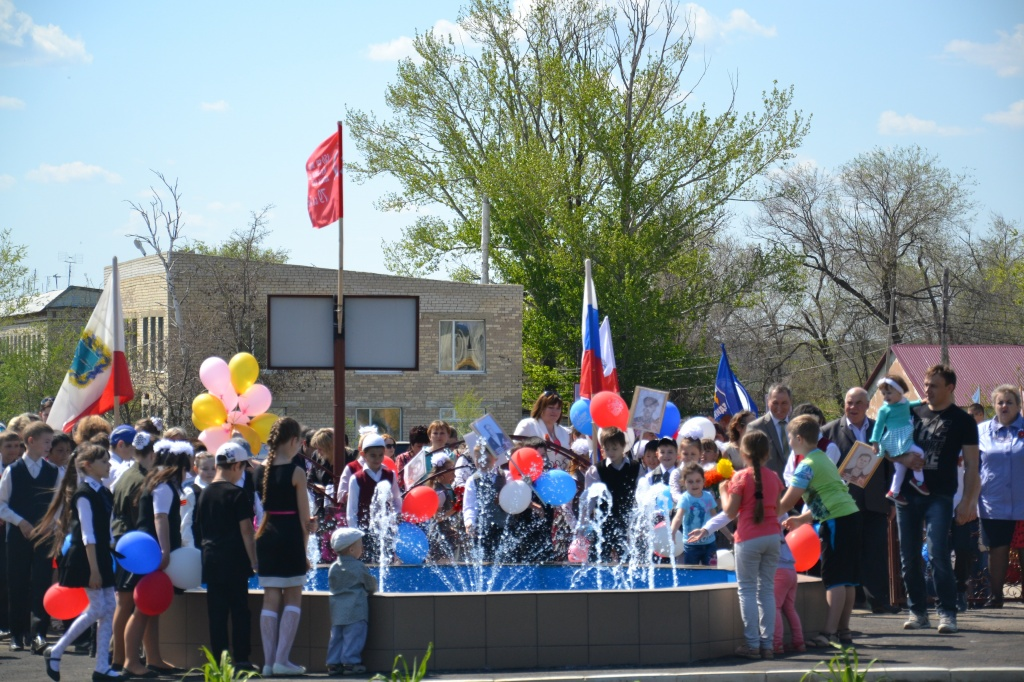 Уважаемые жители Знаменского муниципального образования.Одной из главных задач бюджетной политики является обеспечение прозрачности и открытости бюджетного процесса. Для привлечения большого количества граждан к участию в обсуждении вопросов формирования бюджета района и его исполнения разработан «Бюджет для граждан».«Бюджет для граждан» предназначен прежде всего для жителей , не обладающих специальными знаниями в сфере бюджетного законодательства. Информация «Бюджет для граждан» в доступной форме знакомит граждан с основными характеристиками бюджета Знаменского муниципального образования.Бюджетный процесс - ежегодное формирование и исполнение бюджета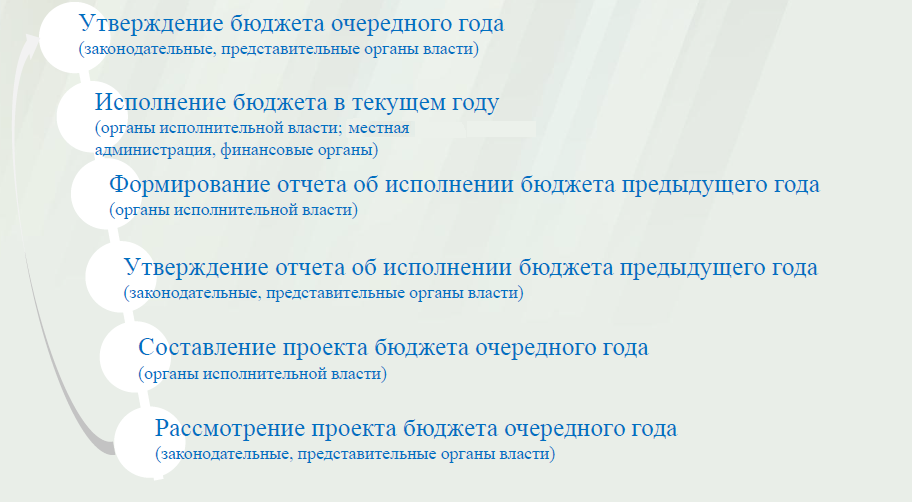 Что такое бюджет?Бюджет – это план доходов и расходов на определенный период.Бюджет Знаменского муниципального образования  тыс. руб.	Зачем нужны бюджеты?Для выполнения своих задач муниципальному образованию необходим бюджет, который формируется за счет сбора налогов и безвозмездных поступлений направляемых на финансирование бюджетных расходов.Основные характеристики бюджета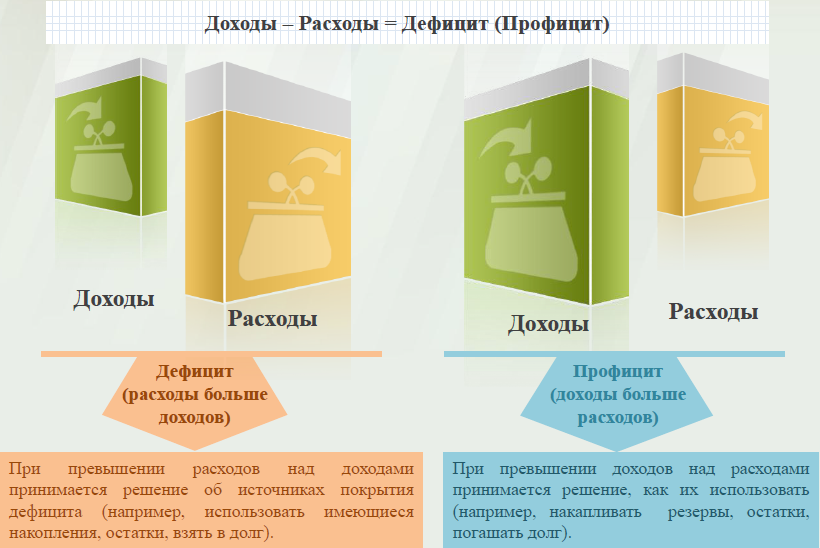 Дефицит и профицит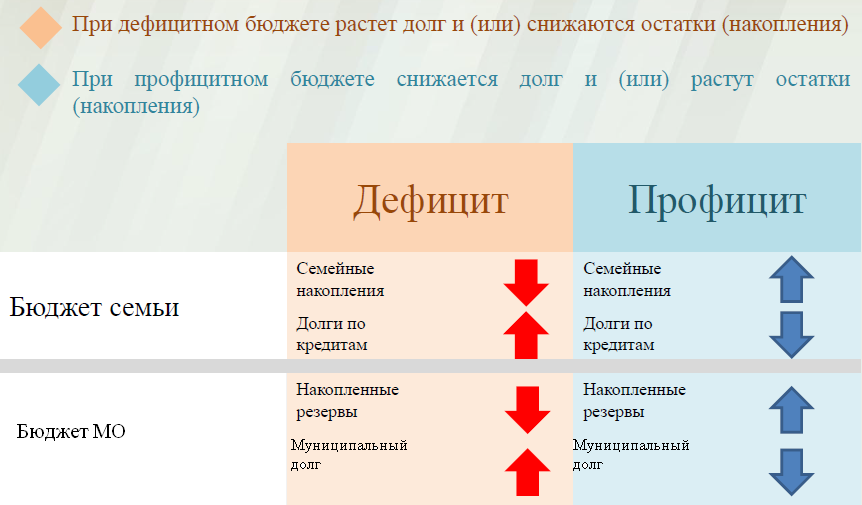 Доходы бюджета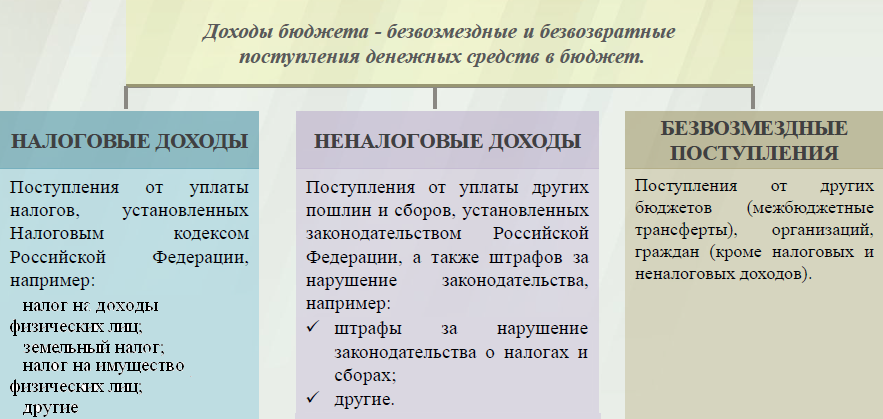 Межбюджетные трансферты - основной вид безвозмездных перечислений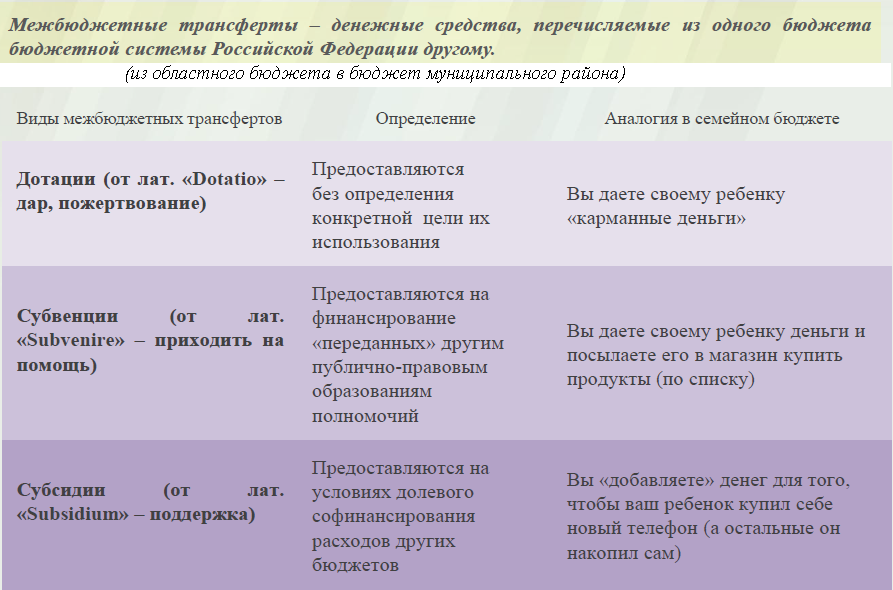 Федеральные, региональные и местные налоги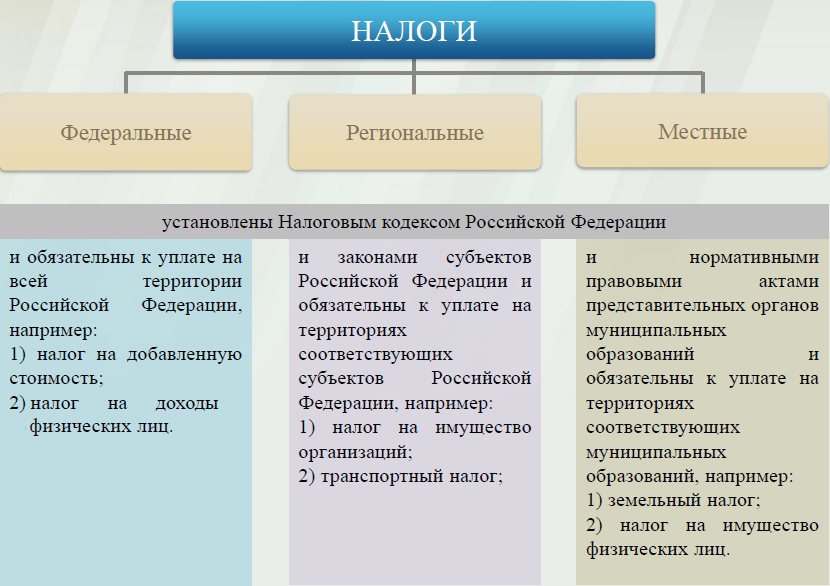 Налоги, зачисляемые в бюджет муниципального образования в 2018 годуСтруктура доходов бюджета Знаменского муниципального образования                                                                                                                      тыс. руб.Структура доходов В 2016 году доходы составили – 3236,2  тыс. руб.Оценка доходов в 2017 году составила – 3228,7 тыс. руб.Доходы бюджета в 2018 году составят – 3751,2 тыс. руб.     Доходы бюджета Знаменского муниципального образования в расчете на 1 жителя( численность населения Знаменского муниципального образования на 01.01.17г. 1601 человек)                                                                                                                                          руб.    Налоговые и неналоговые доходы бюджета муниципального образования  прогнозируются в сумме 3512,1 тыс. рублей.    Основными бюджетообразующими доходами бюджета муниципального образования  являются земельный налог, налог на доходы физических лиц и налог на имущество физических лиц.РАСХОДЫ.Расходы бюджета – выплачиваемые из бюджета денежные средства.В каких единицах измеряются параметры бюджетов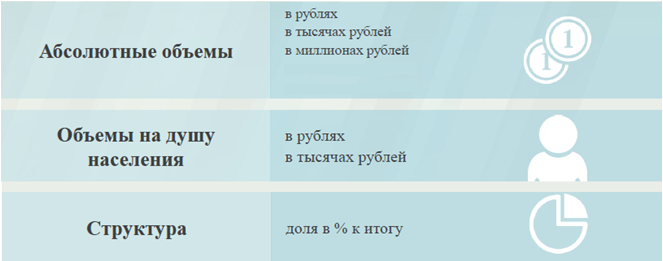 Расходы по основным функциям бюджета муниципального образования.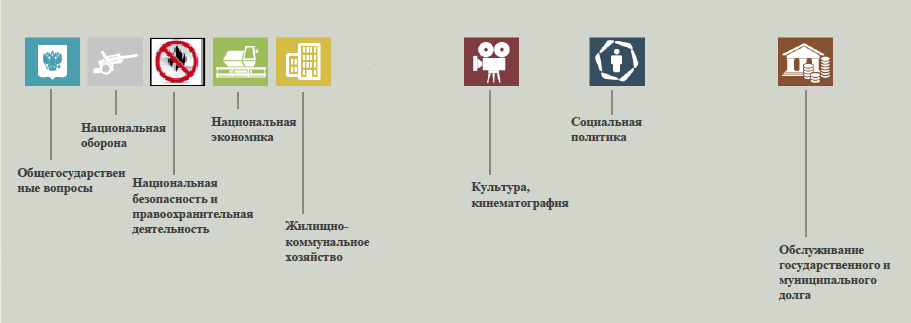 Структура расходов бюджета Знаменского муниципального образования по разделам в 2016-2018 годах.													%Расходы бюджета Знаменского муниципального образования по основным разделам на душу населенияруб.	Расходы бюджета Знаменского муниципального образования запланированы на 2018 год в сумме  3751,2 тыс. руб. Общий объем и структура расходов представлена в следующей форме:  												тыс. руб.	Диаграмма (Доля протяженности автомобильных дорог общего пользования местного значения, не отвечающих нормативным требованиям, в общей протяженности автомобильных дорог общего пользования местного значения в целом по муниципальному образованию.)ПоказателиОтчет2016 годОценка 2017 годПлан 2018 годаДоходы, в том числе3236,23228,73751,2Налоговые, неналоговые доходы2905,43006,03512,1Безвозмездные поступления 330,8222,7239,1Расходы, в том числе 2754,33256,43751,2Общегосударственные вопросы1598,81970,42102,9ЖКХ874,0946,8418,9Национальная экономика35,040,0Национальная оборона160,0153,9166,7Другие расходы121,5150,31022,7Баланс (доходы-расходы)(-)Дефицит или профицит(+)481,9-27,70Налог на доходы физических лицНалог на имущество физических лицЗемельный налог                    3 %                                    100 %                                      100 %                    3 %                                    100 %                                      100 %                    3 %                                    100 %                                      100 %Местный бюджетМестный бюджетМестный бюджетНаименование доходовОтчет2016 годОценка 2017 годПлан 2018 годаНаименование доходовОтчет2016 годОценка 2017 годПлан 2018 годаНалоговые доходы всего:2890,43000,03509,0в том численалог на доходы физических лиц358,1700,0558,0единый сельскохозяйственный  налог- 30,0налог на имущество физических лиц228,4200,0330,0земельный налог2333,92100,02620,0госпошлина-1,0Неналоговые доходы всего:15,06,03,1в том числештрафы, санкции и возмещение ущерба15,06,03,1Безвозмездные поступления всего:330,8222,7239,1в том числедотации бюджетам субъектов Российской Федерации и муниципальных образований66,868,872,4дотации бюджетам субъектов Российской Федерации и муниципальных образований66,868,872,4дотации бюджетам субъектов Российской Федерации и муниципальных образований66,868,872,4субвенции бюджетам субъектов Российской Федерации и муниципальных образований 160,0153,9166,7субвенции бюджетам субъектов Российской Федерации и муниципальных образований 160,0153,9166,7субвенции бюджетам субъектов Российской Федерации и муниципальных образований 160,0153,9166,7прочие  безвозмездные поступления104,0Итого доходов:3236,23228,73751,2Наименование доходов2016 годотчет2017 год оценка 2018 год проект Доходы всего, в том числе :2022,02017,02343,0налоговые  и неналоговые доходы1815,01878,02194,0безвозмездные поступления207,0139,0149,0РазделНаименование2016г2017г2018гВсего10010010001Общегосударственные вопросы58,060,556,102Национальная оборона5,84,74,404Национальная экономика0,61,11,105Жилищно-коммунальное хозяйство31,829,111,206Культура и кинематография0,90,924,010Социальная политика2,93,73,2РазделПоказатель2016г2017г2018г05Жилищно-коммунальное хозяйство542,2591,38261,6508Культура, кинематография14,9118,92563,8310Социальная политика50,7974,9574,9501Содержание работников органов местного самоуправления991,791230,731313,49Итого расходы местного бюджета1708,62033,972343,03РасходыОтчет2016 годОценка 2017 годПлан 2018 годаОбщегосударственныевопросы1598,81970,42102,9Национальная оборона160,0153,9166,7Национальная экономика15,635,040,0Жилищно-коммунальное хозяйство874,0946,8418,9Культура, кинематография24,030,3902,7Социальная политика81,9120,0120,0Обслуживание государственного муниципального долгаИТОГО расходов:2754,33256,43751,2